-A-2018-2019 EĞİTİM ÖĞRETİM YILI … MESLEKİ VE TEKNİK ANADOLU LİSESİ 9. SINIFLAR MATEMATİK DERSİ SINAV SORULARIÖĞRENCİNİNADI-SOYADI	: 						         TARİH	    : 30/05/2019SINIFI		:    					NUMARASI	:					                    SINAV NO:  2. DONEM 2. YAZILI1.) (-4) . (-21-3) . (-3 + 2) işleminin sonucu kaçtır? 2.) 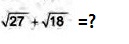  3.)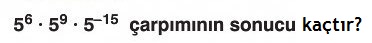 4.)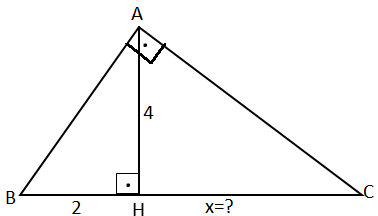 5.)497C dört basamaklı sayısı 3 ile kalansız bölünebiliyorsa “C” rakamının alabileceği değerler toplamı kaçtır? matematikkafe.com6.)   4 işçinin 20 günde kazdığı kuyuyu, aynı hızla çalışan 16 işçi kaç günde yapar? matematikkafe.com7.) AD açıortay, AC uzunluğunun değerini bulunuz?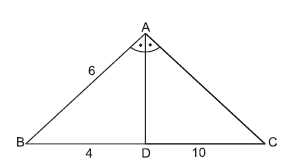 8)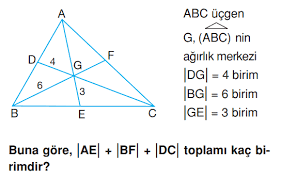 9)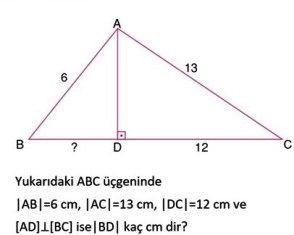 10) 4, 7, 3, 11, 15, 2, 8, 17, 11, 4 dizisinin medyanı (ortanca) kaçtır? matematikkafe.comNot: Her bir soru 10 puan, sınav süresi 40 dakikadır. Başarılar.